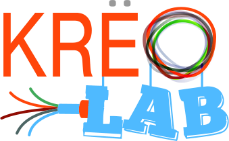 ACTIVITÉ A-00Exercices :Dessinez le schéma électrique correspondant à :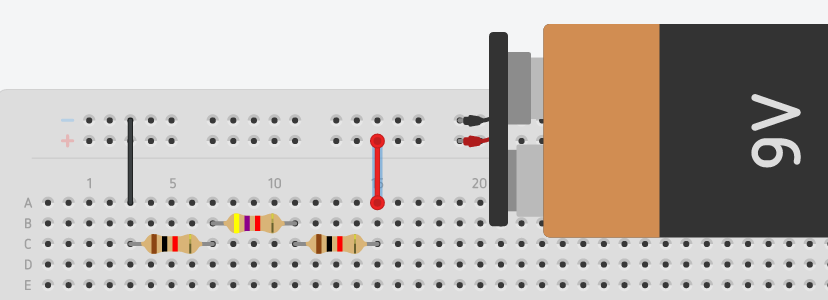 Dessinez le schéma électrique correspondant à :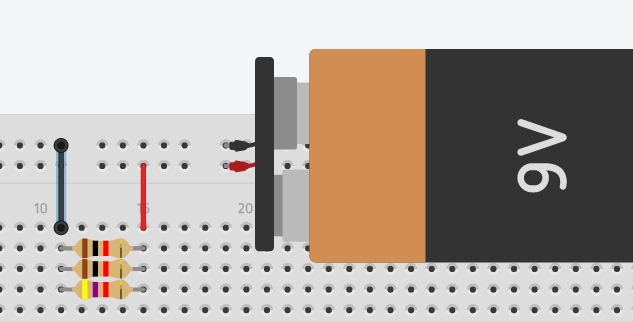 Dessinez le schéma électrique correspondant à :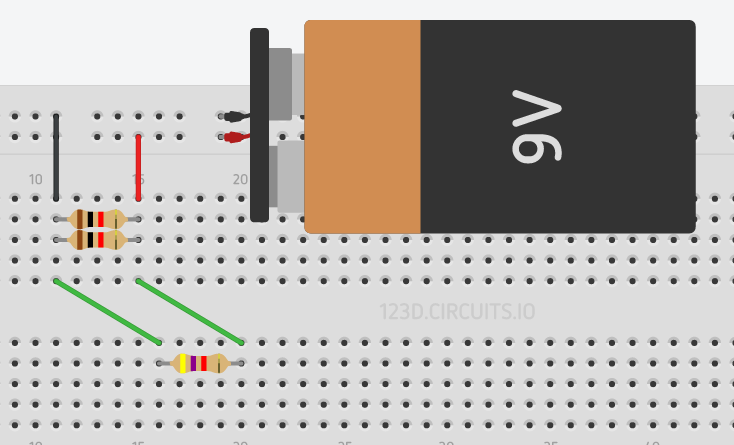 Dessinez le schéma électrique correspondant à :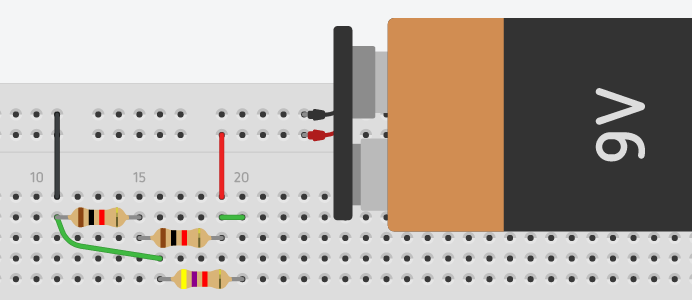 Dessinez le schéma électrique correspondant à :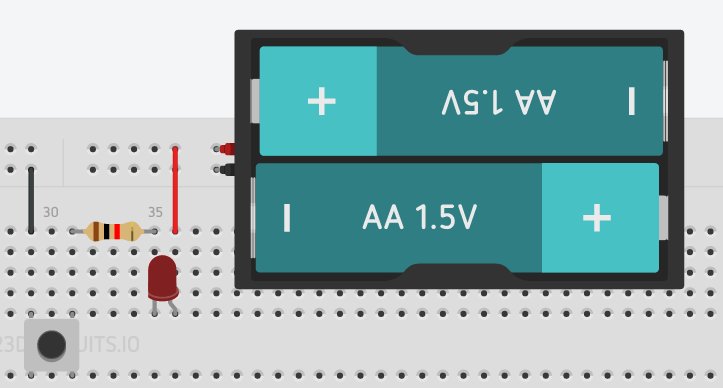 ACTIVITÉ A-01Tâche 1 : Allumer une DEL avec un bouton poussoir (interrupteur)Dessine le schéma électrique à faire dans cette tâche :Fais approuver ton circuit et ton programme par ton enseignante ou la technicienne :SIGNATURE D’APPROBATION : ACTIVITÉ A-02Tâche 1 : Faire clignoter une DEL Fais approuver ton circuit et ton programme par ton enseignante ou la technicienne :SIGNATURE D’APPROBATION : Tâche 2 : Faire clignoter deux DELVous devez créer un circuit et un programme faisant clignoter 2 DEL en alternance.Complétez le schéma de montage :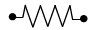 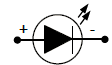 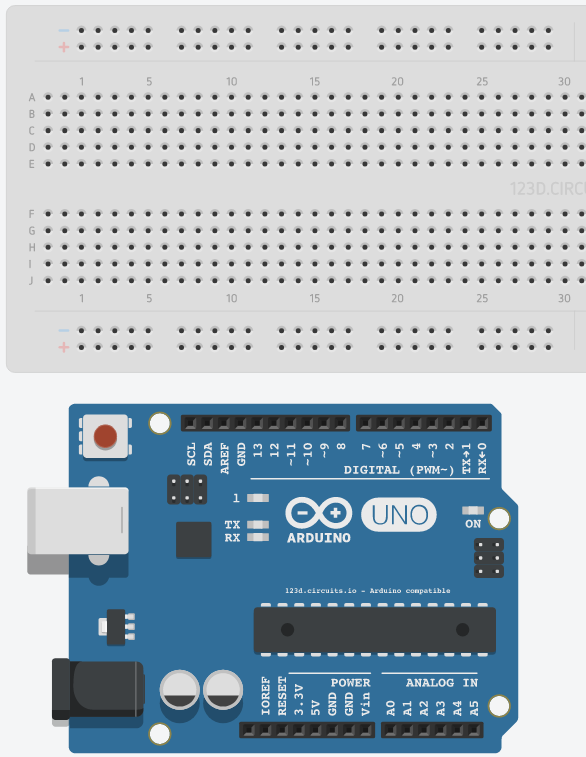 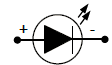 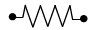 Ecrivez votre programmeFais approuver ton circuit et ton programme par ton enseignante ou la technicienne :SIGNATURE D’APPROBATION : ACTIVITÉ A-03Tâche 1 : L’interrupteurRéaliser la tâche à l’aide du document de référence A-03.  Fait le montage et le programme.  Une fois que c’est fonctionnel, montre-le à ton enseignante ou à la technicienne pour le faire approuver.SIGNATURE D’APPROBATION : Quel est l’état de la broche 3 lorsque le bouton est enfoncé ? « HAUT » (1) ou « BAS » (0)Tâche 2 : La photorésistanceContinue l’activité proposée dans le document A-03.  Une fois terminée, fais vérifier le tout et fais signer ta feuille par ton enseignante ou la technicienne : SIGNATURE D’APPROBATION : Ecrivez votre programmeActivité A-04Tâche 1 : l’interrupteurCombiner les savoirs appris lors des activités A-02, A-03 en réalisant le montage et le programme permettant de faire clignoter 2 DEL en alternance à toutes les secondes, pendant 4 fois lorsqu’un interrupteur est fermé.Dessine le montage que tu devras réaliser : Fait le montage et le programme.  Une fois que c’est fonctionnel, montre-le à ton enseignante ou à la technicienne pour le faire approuver. SIGNATURE D’APPROBATION : Tâche 2 : La photorésistanceCréer un circuit et un programme faisant clignoter 2 DEL en alternance lorsqu’il fait sombre dans la pièce.Fait le montage et le programme.  Une fois que c’est fonctionnel, montre-le à ton enseignante ou à la technicienne pour le faire approuver.SIGNATURE D’APPROBATION : ACTIVITÉ A-05Défi ultime : Le système d’alarmeCombinez les savoirs appris lors des activités A-02, A-03 et A-04 en réalisant le montage et le programme permettant de mettre en place un système qui, lorsqu’un faisceau laser sera coupé, fera clignoter 2 DEL en alternance à toutes les secondes et sonner un buzzer. Un buzzer se branche seul sur son circuit (pas de résistor).Fait le montage et le programme.  Une fois que c’est fonctionnel, montre-le à ton enseignante ou à la technicienne pour le faire approuver.SIGNATURE D’APPROBATION : CodeDéclaration Initialisationvoid setup() {}Boucle de commandesvoid loop() {}CodeDéclaration Initialisationvoid setup() {}Boucle de commandesvoid loop() {}